Yanika (Nikki) Smith-Bartley | Bio for WiTT Panel | January 2018Ms. Yanika “Nikki” Smith-Bartley. Ms. Smith-Bartley is originally from Cleveland, Ohio.  She is married to Brian Bartley and they have two sons, Grayson (6) and Harper (3). She received her Bachelor's degree in Psychology from Fisk University and her Juris Doctorate from Vanderbilt University Law School.  She is currently the Vice President & Special Counsel for Diversity & Inclusion at Asurion, where she is responsible for managing diversity and inclusion, international and domestic labor, employment, immigration matters and litigation.  Before joining Asurion, Ms. Smith-Bartley practiced employment law at Baker Donelson, where she also served as a diversity inclusion trainer, Vice-Chair of the Diversity Committee and as a member of the Recruiting Committee.  Ms. Smith-Bartley served as secretary for the Nashville and Napier Looby Bar Associations, is an alumnus of Tennessee Bar Association Leadership Law, Young Leaders Council, and Harry Phillips American Inn of Court, and a past board member of Bethlehem Centers of Nashville and Nashville Electric Service, where she served as Vice-Chairman of the Board. Currently, Ms. Smith-Bartley serves on the board of Nashville Public Television and the board of the Marion Griffin Chapter of the Lawyers’ Association for Women as Immediate Past President.  She is also an active member of the Kappa Lambda Omega Chapter of Alpha Kappa Alpha Sorority, Inc. and served as their past parliamentarian and held the regional position of Tennessee Connections Chair. She served mock trial coach for the Harpeth Hall’s High School Mock Trial team for many years and regularly mentors young lawyers and women. She also was a 2013 honoree for Nashville Business Journal’s “Top Forty under 40” and a 2017 honoree for Nashville Business Journal’s “Best of The Bar.”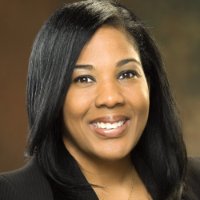 